Calgary, Banff, Jasper, Kamloops, VancouverDuración: 8 días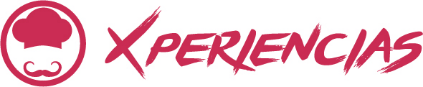 Llegadas: domingos, 05 de mayo al 06 de octubre 2024Mínimo 2 pasajeros.Servicios compartidos.Día 1.- CalgaryTraslado de llegada y entrega de documentación. Alojamiento.Día 2.- Calgary – BanffDesayuno.  Realizaremos una visita orientativa del centro de la ciudad con sus modernos edificios. Esta ciudad es la famosa capital de mundo “cowboy” cuenta con auténticas boutiques vaqueras y el Heritage Park (incluido) que narra la historia de la provincia y el impacto que han causado la llegada del ferrocarril y la industria petrolera. Después nos dirigiremos a través de la carretera transcanadiense al Parque Nacional de Banff. Visitaremos el Lago Minnewanka, las Cascadas Bow y el recorrido por la Montaña Tunnel, en cuyo camino posiblemente veamos la típica fauna salvaje de esta región: alces, osos negros y grizzly. Banff es un oasis alpino de actividad, aventura y vistas inspirantes, y las Rocosas forman un anillo majestuoso alrededor de él. Por la tarde podrán realizar caminatas, paseos en helicóptero (opcional), o bien, disfrutar de las compras.  Alojamiento.Día 3.- Banff – Lake Louise – BanffDesayuno. Este día lo dedicaremos a visitar los lagos más famosos de Canadá. Iniciaremos con el bellísimo Lago Moraine (junio a septiembre) enmarcado con el Valle de los Diez Picos dentro del Parque Nacional de Banff. Continuaremos hacía el sitio más famoso del parque, el Lake Louise, desde donde observaremos el Glaciar Victoria, considerado entre los sitios más escénicos del mundo. Esta imagen quedará grabada para siempre en su memoria. Antes de regresar a Banff nos detendremos en el Lago Esmeralda que nos cautivará con su intenso color. Alojamiento.Día 4.- Banff – Campos de Hielo – JasperDesayuno. Iniciaremos el día fotografiando la Montaña Castillo.  Seguiremos nuestro camino por la carretera de los glaciares donde admiraremos el Glaciar Pata de Cuervo y los lagos Bow y Peyto (junio - octubre). La carretera nos dará entrada al Parque Nacional de Jasper, uno de los más espectaculares de Canadá. Llegaremos hasta el Glaciar Athabasca, en el Campo de Hielo Columbia, el campo de hielo más grande (325 Km2) al sur del Círculo Polar Ártico, donde tendremos un paseo en el Ice Explorer (incluido).  Continuaremos hasta el pueblo de Jasper. Alojamiento.Día 5.- Jasper – KamloopsDesayuno. Introducción* Viajar a bordo del tren Rocky Mountaineer es una experiencia inolvidable. La excursión de dos días rememora la nostalgia de los trenes que corrían en antaño. La historia del oeste canadiense está íntimamente ligada al ferrocarril transcanadiense, que empezó a funcionar hace sólo un poco más de 100 años. El viaje en tren se realiza únicamente de día, durmiendo en el pueblo de Kamloops, aproximadamente a mitad de trayecto. A las 8:10 abordaremos el tren hacia Kamloops, en el corazón del interior de la Columbia Británica. Cruzaremos la Montaña Robson con sus 3,954 metros de altura, que lo convierten en el pico más alto de las Montañas Rocosas. Tendremos la oportunidad de contemplar los dramáticos paisajes de las cadenas montañosas más espectaculares del mundo y las llanuras semiáridas del valle de Okanagan.  Almuerzo a bordo. Por la tarde llegaremos a Kamloops. Alojamiento  Nota importante: Los servicios a bordo del tren son en inglés.Día 6.- Kamloops – VancouverDesayuno. Embarque a las 7:35 hrs. Este día volvemos a disfrutar de los paisajes y el servicio del Rocky Mountaineer mientras seguimos el Río Thompson hasta el área de Hells Gate y el Cañón Fraser. Los escarpados picos de la Cordillera de la Costa se abren ante nosotros dejando al descubierto el Valle del Río Fraser antes de llegar a Vancouver, ciudad que ha sido considerada una de las más bellas del mundo. Almuerzo a bordo.  Recepción en la terminal de trenes a las 17:30 hrs y traslado al hotel. Alojamiento.Día 7.- VancouverDesayuno. Tour de Ciudad de Vancouver (Incluido). Comenzamos el tour por Yaletown, para pasar al exótico Chinatown, el más grande de Canadá. A pocos minutos de allí, llegamos al barrio más antiguo de la ciudad, el entrañable Gastown, con un original reloj de vapor y las pequeñas tiendas, galerías y restaurantes de primera categoría. A unos minutos del puerto llegamos a Stanley Park. Paramos para sacar fotos de unos auténticos tótems indígenas. Finalizando nuestra visita a la ciudad, entraremos a Granville Island con su artesanía local y el ambiente marinero en el pequeño puerto deportivo. Resto de la tarde libre. Se recomienda de manera opcional el Tour del Norte de Vancouver (Opcional) visitando el puente colgante más largo del mundo, Capilano Suspension Bridge y tomando el teleférico que nos llevará a la cima de Grouse Mountain. Alojamiento.Día 8.- VancouverDesayuno. A la hora indicada, traslado al aeropuerto. Fin de nuestros servicios.SE NECESITA PERMISO ETA PARA VISITAR CANADÁIncluye:Transporte con chófer-guía de habla hispana en el circuito.Traslado de entrada y de salida del circuito.7 noches en Alojamiento y desayuno.Media pensión a bordo del Tren.Entrada a Heritage Park en Calgary.Paseo en el Ice Explorer (Campos de Hielo).Maleteros (1 pieza de equipaje por cliente).Traslado de llegada en servicios regulares vehículos con capacidad contralada y previamente sanitizadosAsistencia de viaje básicaNo incluye:Boleto aéreoAlimentos no especificados Todo servicio no descrito en el precio incluyePropinas y gastos personaleseTA de ingreso a CanadáImportante:Debido al impacto del Covid – 19, todos los tours están sujetos a cambios (días de operación, incluidos, pick up, horarios). En caso que algún tour no esté disponible en el momento del viaje, estaremos ofreciendo una alternativa de tour o el reembolso del mismo.Consulta edad y tarifa de menorMáximo 2 menores compartiendo con 2 adultos en la ocupación máxima de la habitación El ETA es un permiso electrónico que permite a los Ciudadanos Mexicanos ingresar a Canadá y es obligación de los pasajeros solicitarla antes de viajar NO nos hacemos responsables en caso de olvido. El costo es de $7 CAD por persona y la solicitud se hace rápidamente en línea desde: www.canada.ca/eta (descripción http://www.cic.gc.ca/english/visit/eta-facts-es.asp)Los hoteles están sujetos a cambio según la disponibilidad al momento de la reserva por el tour operador. En ciertas fechas, los hoteles propuestos no están disponibles debido a eventos anuales preestablecidos. En esta situación, se mencionará al momento de la reserva y confirmaremos los hoteles disponibles de la misma categoría de los mencionados.Habitaciones estándar. En caso de preferir habitaciones superiores favor de consultar.No se reembolsará ningún traslado o visita en el caso de no disfrute o de cancelación del mismo.El orden de las actividades puede tener modificacionesAl momento de su registro en el hotel, una tarjeta de crédito le será requerida, esto es con el fin de garantizar que usted se compromete a no dañar la habitación y dejarla en las mismas condiciones que le fue entregada. La Tarjeta de crédito le ayudara también para abrir crédito dentro de las instalaciones del hotel para consumo interno. Manejo de equipaje en el tour máximo de 1 maleta por persona. En caso de equipaje adicional costos extras pueden ser cobrados en destino.  Para poder confirmar los traslados debemos recibir la información completa a más tardar 30 días antes de la salida. Si no recibimos esta información el traslado se perderá sin reembolso.TEMPORADA BAJATEMPORADA ALTATEMPORADA ESTAMPIDAHOTELES PREVISTOS O SIMILARESHOTELES PREVISTOS O SIMILARESHOTELES PREVISTOS O SIMILARESCIUDADHOTELCAT.CALGARYSHERATON SUITES CALGARY EAU CLAIREPBANFFBANFF ASPEN LODGETSJASPERFOREST PARK HOTELPKAMLOOPSCLASE SILVER LEAF (HOTEL)TKAMLOOPSCLASE GOLD LEAF (HOTEL)TSVANCOUVERTHE SUTTON PLACE HOTEL VANCOUVERSCHECK IN - 15:00HRS // CHECK OUT- 11:00HRSCHECK IN - 15:00HRS // CHECK OUT- 11:00HRSCHECK IN - 15:00HRS // CHECK OUT- 11:00HRSSALIDAS SALIDAS 20232023MAYO5, 12, 19, 26JUNIO2, 9*, 16, 23, 30JULIO7, 14, 21*, 28*AGOSTO4*, 11, 18, 25*SEPTIEMBRE1, 8*, 15, 22, 29OCTUBRE6*El hotel en Jasper será B.W. Plus Hinton Inn & Suites (con $20 cad /pax voucher para consumo en el restaurante) o Tekarra Lodge (En cabañas) con suplemento.*El hotel en Jasper será B.W. Plus Hinton Inn & Suites (con $20 cad /pax voucher para consumo en el restaurante) o Tekarra Lodge (En cabañas) con suplemento.TARIFA POR PERSONA EN USDTARIFA POR PERSONA EN USDTARIFA POR PERSONA EN USDTARIFA POR PERSONA EN USDTARIFA POR PERSONA EN USDSOLO SERVICIOS TERRESTRESSOLO SERVICIOS TERRESTRESSOLO SERVICIOS TERRESTRESSOLO SERVICIOS TERRESTRESSOLO SERVICIOS TERRESTRESDBLTPLSGLMNRTEMP. BAJA SILVER479044905880A CONFIRMARTEMP. BAJA GOLD566053606760A CONFIRMARTEMP. ALTA SILVER523048506570A CONFIRMARTEMP. ALTA GOLD615057707480A CONFIRMARTEMP. ESTAMPIDA SILVER535050306820A CONFIRMARTEMP. ESTAMPIDA GOLD628058607740A CONFIRMARTARIFA POR PERSONA EN USDTARIFA POR PERSONA EN USDTARIFA POR PERSONA EN USDTARIFA POR PERSONA EN USDTARIFA POR PERSONA EN USDSERVICIOS TERRESTRES Y AÉREOSSERVICIOS TERRESTRES Y AÉREOSSERVICIOS TERRESTRES Y AÉREOSSERVICIOS TERRESTRES Y AÉREOSSERVICIOS TERRESTRES Y AÉREOSDBLTPLSGLMNRTEMP. BAJA SILVER584055406930A CONFIRMARTEMP. BAJA GOLD671064107810A CONFIRMARTEMP. ALTA SILVER628059007620A CONFIRMARTEMP. ALTA GOLD720068208530A CONFIRMARTEMP. ESTAMPIDA SILVER640060807870A CONFIRMARTEMP. ESTAMPIDA GOLD733069108790A CONFIRMARRUTA AÉREA PROPUESTA CON AIR CANADA SALIENDO DE LA CIUDAD DE MÉXICO: MÉXICO - VANCOUVER - CALGARY - VANCOUVER - MÉXICOIMPUESTOS (SUJETOS A CONFIRMACIÓN): 350 USD POR PASAJEROLOS VUELOS SUGERIDOS NO INCLUYEN FRANQUICIA DE EQUIPAJE - COSTO APROXIMADO 40 USD POR TRAMO POR PASAJERO.SUPLEMENTO PARA VUELOS DESDE EL INTERIOR DEL PAÍS - CONSULTAR CON SU ASESOR TRAVEL SHOPTARIFAS SUJETAS A DISPONIBILIDAD Y CAMBIO SIN PREVIO AVISO CONSULTAR TARIFA DE MENORVIGENCIA: 05 DE MAYO AL 06 DE OCTUBRE 2024CONSULTAR SUPLEMENTOS PARA TEMPORADA ALTA